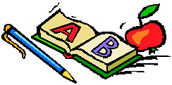  Grade 4 School SuppliesDear Parents:        As you go shopping this summer, please take along this list of general school supplies your child may need next year. Thank you for your help.      Pencils # 2      Crayola Crayons – Non-toxic – 16 assorted colors      Utility pencil box or binder pouch      Double pocket folder – 5 assorted colors      Sharpie Highlighter – Fine point      Dry erase marker – Fine point      Elmers Glue Stick – odorless – non-toxic      Colored pencils      Ruler –12 inch/ 30 centimeter      Scissors – sharp edge      Box of tissues      Pencil top erasers      Big eraser      Ink pen – blue or black